Bajaj Allianz General Insurance Company Limited.Regd. & Head Office : GE Plaza, Airport Road, Yerawada, Pune 411 006Email id: customercare@bajajallianz.co.inToll free no:1800-209-5858 020-30305858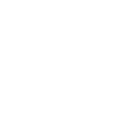 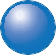 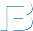 Relationship Beyond Insurance(To be filled in block letters)TO BE FILLED IN BY THE INSUREDThe issue of this form is not to be taken as an admission of liabilityDETAILS OF PRIMARY INSURED	a) Policy No:	b) Sl. Noc) Company TPA ID No:	d) Customer ID:e) Company Name: 	f) Employee No: 	Name:Address:City:State:Pin Code:Phone No:DETAILS OF INSURANCE HISTORYEmail ID: 	Currently covered by any other Mediclaim / Health Insurancedate of commencement of first insurance without breakIf yes, company name: Sum Insured (Rs.):YesNoPolicy No:Have you been hospitalized in the last four years since inception of the contract?DiagnosisPreviously covered by any other Mediclaim / Health Insurance:	Yes	NoIf yes, Company NameYesNo	Date:DETAILS OF INSURED PERSON HOSPITALIZEDName of the Patient:  	Health ID card no of the Patient: 	Gender: MaleFemaleAge: yearsmonthsDate of Birth D D M MRelationship of Primary insured: SelfSpouseChildFatherMotherOther(Please Specify)Occupation: ServiceSelf EmployedHomemakerStudentRetiredOther(Please Specify)Address (if different from above)  	City:	State:	Pin Code:Phone No:	J) Email ID:  	DETAILS OF HOSPITALIZATIONName of Hospital where Admitted:  	Date of Injury/Date Disease first detected/Date of Delivery: D D M MDate of admissionTime:H H:M g) Date of DischargeTime:Name of treating doctor 	Diagnosis 	If injury give cause: Self	inflicted	Road Traffic Accident	Substance Abuse /Alcohol ConsumptionIf Medico legal: Yes	No	ii) Reported to police: Yes	Noiii) MLC report and Police FIR attached: Yes	No	j) System of MedicineDETAILS OF CLAIMDetails of the treatment expenses claimedPre-Hospitalisation Expenses:	Rs.	ii. Hospitalisation Expenses	Rs.iii. Post-Hospitalisation Expenses:	Rs.	iv. Health checkup cost	Rs.v. Ambulance Charges:	Rs.		vi. Others (code)	Rs. Total	Rs.vii. Pre-Hospitalisation period:	days	viii. Post Hospitalisation period:	daysClaim for Domiciliary Hospitalisation: Yes	No	(If yes, provide details in annexure)Details of Lump sum / cash benefit claimed:i. Hospital Daily Cash	Rs.	ii. Surgical Cash	Rs.iii. Critical illness Benefit	Rs.	iv. Convalescence	Rs.v. Pre/Post hospitalisation	Rs.	vi. Others	Rs. lump sum benefitTotal	Rs.Claim Documents Submitted – Check ListClaim Form Duly Signed Original Hospital Breakup Bill Operation Theater NotesCopy of claim intimation if any Original Hospital Bill Payment Receipt ECGOriginal Hospital Main BillOriginal Hospital Discharge SummaryPharmacy Bill Original Doctor's PrescriptionsOriginal Doctors request for investigation reports (including CT/MRI/USG/HPE)	OthersCancelled blank cheque leaf with payee name printed. If name of the payee is not printed on the cheque leaf please attach copy of the first page of the bank passbook.DETAILS OF BILLS ENCLOSEDDETAILS OF PRIMARY INSURED'S BANK ACCOUNT (Submission of Cancelled Blank Cheque Leaf with Payee Name Printed OR Copy of the First page of the Bank Passbook is Mandatory)Name of the Account Holder ( As per Bank Account): 	Account no ( As appearing in the cheque book):Bank Name : 	Branch Name & Address: 	:Account Type : Saving	Current	Cash CreditMICR No.	g)IFSC Code:h) PAN:	i) Cheque / DD Payable Details:DECLARATIONI hereby declare that the information furnished in this claim form is true & correct to the best of my knowledge and belief. If I have made any false or untrue statement, suppression or concealment of any material fact with respect to questions asked in relation to this claim, my right to claim reimbursement shall be forfeited. I also consent & authorize Bajaj Allianz General Insurance Company Limited, to seek necessary medical information / documents from any hospital / Medical Practitioner who ha s attended on the person against whom this claim is made. I hereby declare that I have included all the bills / receipts for the purpose of this claim & that I will not be making any supplementary claim except the pre/post-hospitalization claim, if any.Date:Place:Signature of the InsuredBajaj Allianz General Insurance Company Limited.Regd. & Head Office : GE Plaza, Airport Road, Yerawada, Pune 411 006Email id:-customercare@bajajallianz.co.in Toll free no:1800-209-5858020-30305858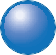 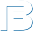 Relationship Beyond Insurance(To be filled in block letters) 	CLAIM FORM- PART B	TO BE FILLED IN BY THE HOSPITALThe issue of this form is not to be taken as admission of liabilityDETAILS OF HOSPITALPlease include the original preauthorization request form in lieu of PART-A(To be filled in block letters)Name of the hospital :  	Hospital ID : 	c) Type of hospital : Network	Non-Network	(If non-network fill section E)Name of treating doctor: 	Qualification: 	f) Registration No with State Code 	g) Phone No: 	DETAILS OF THE PATIENT ADMITTED	Name of the patient : 	IP registration Number : 	c) Gender: Male	Female	d) Age : Years	Months:	e) Date of birth:f) Date of admission:	g) Time :	h) Date of discharge :	i) Time:j)  Type of Admission : Emergency	Planned	Day Care	Maternity	k) If Maternity i) Date of delivery	ii)Gravida Status:l)  Status at time of discharge: Discharge to home	Discharge to another hospital	Deceased:	m) Total claimed Amount:DETAILS OF AILMENT DIAGNOSED (PRIMARY)d) Pre-Authorization Obtained: Yes	No	e) Pre-Authorization Number:If authorization by network hospital no obtained, give reason:  	Hospitalization due to injury: Yes	No	i)If Yes give cause: Self-inflicted:	Road Traffic Accident:	Substance abuse/ alcohol consumption:If injury due to Substance abuse/alcohol consumption, Test conducted to establish this: Yes	No	(If Yes attach reports)	iii)Medico Legal: Yes	No iv)Reported to Police: Yes	No	v) FIR no: 	vi) if not reported to police give reason:  			CLAIM DOCUMENTS -CHECK LIST	Claim form duly signed	Ingestion reportsOriginal Pre-Authorization request	CT/MR/USG/HPE investigation reportCopy of Pre-Authorization letter	Doctor's reference slip for investigationCopy of photo ID card of patient verified by hospital	ECGHospital discharge summary	Pharmacy billsOperation theatre notes	MLC report & Police FIRHospital main bill	Original death summary from hospital where applicableHospital break up bill	Any other, please specifyADDITIONAL DETAILS IN CASE OF NON NETWORK HOSPITAL (ONLY FILL IN CASE OF NON NETWORK HOSPITAL)	a) Address of hospital 					 City: 	State: 	Pin Code: 	Phone No: 	c) Registration no with State Code:  	 d) Hospital PAN: 	e) Number of Inpatient beds:	Facilities available in hospital: i) OT:	Yes	No	ii) ICU: Yes	NoOthers:  	DECLARATION BY THE HOSPITAL: (PLEASE READ VERY CAREFULLY)	We hereby declare that the information furnished in the Claim Form is true and correct to the best of our knowledge and belief. If we have made any false and untrue statement, suppression or concealment of any material fact, our right to claim under this claim shall be forfeited.Date :Place :  	Signature and Seal of the Hospital Authorityb) Room Category occupied: Day CareSingle occupancyTwin sharing3 or more beds per roomc) Hospitalisation due to: Injury	IllnessMaternitySr.NoBill NoDateDateDateDateDateDateIssued byTowardsAmount (Rs)Amount (Rs)Amount (Rs)Amount (Rs)Amount (Rs)Amount (Rs)Amount (Rs)1DDMMYYHospitalisation Main Bill2DDMMYYPre-Hospitalisation Bills: Nos3DDMMYYPost-Hospitalisation Bills: Nos4DDMMYYPharmacy Bills5DDMMYY6DDMMYY7DDMMYY8DDMMYY9DDMMYY10DDMMYYGUIDANCE FOR FILLING CLAIM FORM - PART A(To be filled in by the insured)GUIDANCE FOR FILLING CLAIM FORM - PART A(To be filled in by the insured)GUIDANCE FOR FILLING CLAIM FORM - PART A(To be filled in by the insured)DATA ELEMENTDESCRIPTIONFORMATa) Policy No.Enter the policy numberAs allotted by the insurance companyb) SI. No/ Certificate No.Enter the social insurance number orthe certificate number of social health insurance schemeAs allotted by the organizationc) Company TPA ID No.Enter the TPA ID NoLicense number a s allotted by IRDAand printed in TPA documents.g) NameEnter the full name of the policyholderSurname, First name, Middle nameh) AddressEnter the full postal addressInclude Street, City and Pin CodeSECTION B - DETAILS OF INSURANCE HISTORYSECTION B - DETAILS OF INSURANCE HISTORYSECTION B - DETAILS OF INSURANCE HISTORYa) Currently covered by any other Mediclaim / Health Insurance?Indicate whether currently covered by another Mediclaim / Health Insurance*Tick Yes or Nob) Date of Commencement of firstInsurance without breakEnter the date of commencement of first insuranceUse dd-mm-yy formatc) Company Name Policy No.Sum InsuredEnter the full name of the insurance company Enter the policy numberEnter the total sum insured a s per the policyName of the organization in fullAs allotted by the insurance company In rupeesd) Have you been Hospitalized in the last four years since inceptionof the contract? DateDiagnosisIndicate whether hospitalized in the last four yearsEnter the date of hospitalization Enter the diagnosis detailsTick Yes or NoUse dd-mm-yy format Open Texte) Previously Covered by any otherMediclaim/ Health Insurance*Indicate whether previously covered by anotherMediclaim / Health InsuranceTick Yes or Nof) Company NameEnter the full name of the insurance companyName of the organization in fullSECTION C - DETAILS OF INSURED PERSON HOSPITALIZEDSECTION C - DETAILS OF INSURED PERSON HOSPITALIZEDSECTION C - DETAILS OF INSURED PERSON HOSPITALIZEDa) Name of the PatientEnter the full name of the patientSurname, First name, Middle namec) GenderIndicate Gender of the patientTick Male or Femaled) AgeEnter age of the patientNumber of years and monthse) Date of BirthEnter Date of Birth of patientUse dd-mm-yy formatf) Relationship to primary InsuredIndicate relationship of patient with policyholderTick the right option. If others, pleasespecify.g) OccupationIndicate occupation of patientTick the right option. If others, pleasespecify.h) AddressEnter the full postal addressInclude Street, City and Pin Codei) Phone NoEnter the phonenumberofpatientInclude STDcodewithtelephonnumberj) E-mail IDEnter e-mail address of patientComplete e-mail addressSECTION D - DETAILS OF HOSPITALIZATIONSECTION D - DETAILS OF HOSPITALIZATIONSECTION D - DETAILS OF HOSPITALIZATIONa) Name of Hospital where admittedEnter the name of hospitalName of hospital in fullb) Room category occupiedIndicate the room category occupiedTick the right optionc) Hospitalization due toIndicate reason of hospitalizationTick the right optiond) Date of Injury/Date Disease firstdetected/ Date of DeliveryEnter the relevant dateUse dd-mm-yy formate) Date of admissionEnter date of admissionUse dd-mm-yy formatf) TimeEnter time of admissionUse hh:mm formatg) Date of dischargeEnter date of dischargeUse dd-mm-yy formath) Timei) If Injury give cause If Medico legal Reported to PoliceMLC Report & Police FIR attachedEnter time of discharge indicate cause of injuryindicate whether injury is medico legal indicate whether police report was filedindicate whether MLC report and Police FIR attachedUse hh:mm format Tick the right option Tick Yes or NoTick Yes or No Tick Yes or Noj) System of MedicineEnter the system of medicine followed intreating the patientOpen TextSECTION E - DETAILS OF CLAIMSECTION E - DETAILS OF CLAIMSECTION E - DETAILS OF CLAIMa) Details of Treatment ExpensesEnter the amount claimed a s treatment expensesIn rupees (Do not enter paise values)b) Claim for Domiciliary HospitalizationIndicate whether claim is for domiciliaryhospitalizationTick Yes or Noc) Details of Lump sum/cash benefit claimedEnter the amount claimed as lump sum/ cash benefitIn rupees (Do not enter paise values)d) Claim Documents Submitted -CheckListIndicate which supporting documents are submittedTick the right optionIndicate which bills are enclosed with the amounts in rupeesIndicate which bills are enclosed with the amounts in rupeesIndicate which bills are enclosed with the amounts in rupeesSECTION G - DETAILS OF PRIMARY INSURED'S BANK ACCOUNTSECTION G - DETAILS OF PRIMARY INSURED'S BANK ACCOUNTSECTION G - DETAILS OF PRIMARY INSURED'S BANK ACCOUNTb) Account NumberEnter the bank account numberAs allotted by the bankc) Bank Name and BranchEnter the bank name along with the branchName of the Bank in fulli) Cheque/ DD payable detailsEnter the name of the beneficiary the cheque/Name of the individual/g) IFSC CodeDD should be made out toEnter the IFSC code of the bank branchorganization in fullFSC code of the bank branch in fullh) PANEnterthepermanentaccountnumberAs allotted bythe IncomeTaxdepartmentSECTION H - DECLARATION BY THE INSUREDRead declaration carefully and mention date (in dd:mm:yy format), place (open text) and sign.SECTION H - DECLARATION BY THE INSUREDRead declaration carefully and mention date (in dd:mm:yy format), place (open text) and sign.SECTION H - DECLARATION BY THE INSUREDRead declaration carefully and mention date (in dd:mm:yy format), place (open text) and sign.